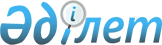 О внесении изменений и дополнений в решение Исатайского районного маслихата от 29 декабря 2018 года № 203-VI "О районном бюджете на 2019-2021 годы"Решение Исатайского районного маслихата Атырауской области от 2 июля 2019 года № 249-VI. Зарегистрировано Департаментом юстиции Атырауской области 16 июля 2019 года № 4448
      В соответствии со статьей 109 Бюджетного кодекса Республики Казахстан от 4 декабря 2008 года, подпунктом 1) пункта 1 статьи 6 Закона Республики Казахстан от 23 января 2001 года "О местном государственном управлении и самоуправлении в Республике Казахстан" и рассмотрев предложение районного акимата об уточнении районного бюджета на 2019-2021 годы, Исатайский районный маслихат РЕШИЛ:
      1. Внести в решение Исатайского районного маслихата от 29 декабря 2018года № 203-VI "О районном бюджете на 2019-2021 годы" (зарегистрировано в реестре государственной регистрации нормативных правовых актов за № 4325, опубликовано 21 января 2019 года в эталонном контрольном банке нормативных правовых актов Республики Казахстан) следующие изменения и дополнения: 
      в пункте 1:
      в подпункте 1): 
      цифры "6 689 268" заменить цифрами "7 301 153";
      цифры "3 281 024" заменить цифрами "3 291 160";
      цифры "4 254" заменить цифрами "2 750";
      цифры "3 376 194" заменить цифрами "3 979 447".
      в подпункте 2): 
      цифры "6 925 891" заменить цифрами "7 523 913".
      в подпункте 5): 
      цифры "-233 543" заменить цифрами "-219 680".
      в подпункте 6): 
      цифры "233 543" заменить цифрами "219 680";
      цифры "236 623" заменить цифрами "222 760".
      в пункте 7:
      цифры "13 520" заменить цифрами "108 916";
      цифры "11 920" заменить цифрами "12 150";
      цифры "25 976" заменить цифрами "35 319";
      цифры "134 001" заменить цифрами "403 378".
      строки:
      "6 489 тысяч тенге – на доплату учителям, прошедшим стажировку по языковым курсам;
      4 017 тысяч тенге – на доплату учителям за замещение на период обучения основного сотрудника;
      115 026 тысяч тенге – на доплату учителям организаций образования, реализующих учебные программы начального, основного и общего среднего образования по обновленному содержанию образования;
      74 160 тысяч тенге – на доплату за квалификацию педагогического мастерства учителям, прошедшим национальный квалификационный тест и реализующим образовательные программы начального, основного и общего среднего образования;
      1 900 тысяч тенге – на увеличение размеров должностных окладов педагогов-психологов школ;
      2 900 тысяч тенге – на доплату за квалификацию педагогического мастерства педагогам-психологам школ;" исключить;
      дополнить строками следующего содержания:
      "204 492 тысяч тенге - на увеличение оплаты труда учителей и педагогов-психологов организаций начального, основного и общего среднего образования;
      4 107 тысяч тенге – на компенсацию потерь в связи со снижением налоговой нагрузки низкооплачиваемых работников для повышения размера их заработной платы;
      16 366 тысяч тенге - на повышение заработной платы отдельных категорий административных государственных служащих."
      в пункте 10:
      цифры "231 299" заменить цифрами "356 858";
      цифры "126 516" заменить цифрами "201 738";
      цифры "18 646" заменить цифрами "33 020";
      цифры "47 960" заменить цифрами "61 736";
      цифры "38 177" заменить цифрами "60 364".
      в пункте 10-1:
      цифры "33 891" заменить цифрами "122 445";
      цифры "55 634" заменить цифрами "73 367";
      цифры "52 967" заменить цифрами "59 742";
      цифры "23 119" заменить цифрами "10 582";
      цифры "21 900" заменить цифрами "45 802".
      в пункте 16:
      цифры "164 353" заменить цифрами "239 026";
      цифры "12 238" заменить цифрами "60 904".
      дополнить строкой следующего содержания:
      "4 000 тысяч тенге – на проведение общественных мероприятий и реализацию социальных проектов;
      14 286 тысяч тенге - на текущее содержание и материально-техническое оснащение организаций социальной защиты."
      в пункте 17:
      цифры "50 000" заменить цифрами "73 933".
      2. Приложения 1 и Приложения 1 указанного решения изложить в новой редакции согласно приложениям 1 и 2 к настоящему решению.
      3. Контроль за исполнением настоящего решения возложить на постоянную комиссию (А. Рахметов) Исатайского районного маслихата по вопросам бюджета, финансов, экономики, развитию предпринимательства, аграрии и экологии.
      4. Настоящее решение вводится в действие с 1 января 2019 года. О внесении изменений и дополнений в решение Исатайского районного маслихата от 29 декабря 2018 года № 203-VI "О районном бюджете на 2019-2021 годы" Размер финансирования бюджетных программ районного бюджета на 2019 год в разрезе сельских округов
					© 2012. РГП на ПХВ «Институт законодательства и правовой информации Республики Казахстан» Министерства юстиции Республики Казахстан
				
      Председатель внеочередной XL
сессии районного маслихата

А. Сидегалиев

      Секретарь районного маслихата

Н. Муханбеталиев
Приложение 1 к решению Исатайского районного маслихата от 2 июля 2019 года № 249-VIПриложение 1 к решению Исатайского районного маслихата от 29 декабря 2018 года № 203-VI
Категория
Категория
Категория
Категория
Сумма (тыс.тенге)
Класс
Класс
Класс
Сумма (тыс.тенге)
Подкласс
Подкласс
Сумма (тыс.тенге)
Наименование
Сумма (тыс.тенге)
I.Доходы
7 301 153
1
Налоговые поступления
3 291 160
01
Подоходный налог
207 143
2
Индивидуальный подоходный налог
207 143
03
Социальный налог
114 845
1
Социальный налог
114 845
04
Hалоги на собственность
2 953 277
1
Hалоги на имущество
2 911 930
3
Земельный налог
1 778
4
Hалог на транспортные средства
39 138
5
Единый земельный налог
431
05
Внутренние налоги на товары, работы и услуги
11 684
2
Акцизы
2 496
3
Поступления за использование природных и других ресурсов
5 474
4
Сборы за ведение предпринимательской и профессиональной деятельности
3 628
5
Налог на игорный бизнес
86
08
Обязательные платежи, взимаемые за совершение юридически значимых действий и (или) выдачу документов уполномоченными на то государственными органами или должностными лицами
4 211
1
Государственная пошлина
4 211
2
Неналоговые поступления
27 796
01
Доходы от государственной собственности
24 006
5
Доходы от аренды имущества, находящегося в государственной собственности
23 990
7
Вознаграждения по кредитам, выданным из государственного бюджета
16
04
Штрафы, пени, санкции, взыскания, налагаемые государственными учреждениями, финансируемыми из государственного бюджета, а также содержащимися и финансируемыми из бюджета (сметы расходов) Национального Банка Республики Казахстан 
240
1
Штрафы, пени, санкции, взыскания, налагаемые государственными учреждениями, финансируемыми из государственного бюджета, а также содержащимися и финансируемыми из бюджета (сметы расходов) Национального Банка Республики Казахстан, за исключением поступлений от организаций нефтяного сектора 
240
06
Прочие неналоговые поступления
3 550
1
Прочие неналоговые поступления
3 550
3
Поступления от продажи основного капитала
2 750
01
Продажа государственного имущества, закрепленного за государственными учреждениями
550
1
Продажа государственного имущества, закрепленного за государственными учреждениями
550
03
Продажа земли и нематериальных активов
2 200
1
Продажа земли
1 750
2
Продажа нематериальных активов
450
4
Поступления трансфертов 
3 979 447
02
Трансферты из вышестоящих органов государственного управления
3 979 447
2
Трансферты из областного бюджета
3 979 447
Функциональная группа
Функциональная группа
Функциональная группа
Функциональная группа
Функциональная группа
Сумма (тыс тенге)
Функциональная подгруппа
Функциональная подгруппа
Функциональная подгруппа
Функциональная подгруппа
Сумма (тыс тенге)
Администратор бюджетных программ
Администратор бюджетных программ
Администратор бюджетных программ
Сумма (тыс тенге)
Бюджетная программа
Бюджетная программа
Сумма (тыс тенге)
Наименование
ІІ Расходы
7 523 913
1
Государственные услуги общего характера
534 128
01
Представительные, исполнительные и другие органы, выполняющие общие функции государственного управления
264 308
112
Аппарат маслихата района (города областного значения)
21 382
001
Услуги по обеспечению деятельности маслихата района (города областного значения)
21 382
122
Аппарат акима района (города областного значения)
187 548
001
Услуги по обеспечению деятельности акима района (города областного значения)
97 531
003
Капитальные расходы государственного органа 
33 728
113
Целевые текущие трансферты из местных бюджетов
56 289
123
Аппарат акима района в городе, города районного значения, поселка, села, сельского округа
55 378
001
Услуги по обеспечению деятельности акима района в городе, города районного значения, поселка, села, сельского округа
55 378
02
Финансовая деятельность
2 716
459
Отдел экономики и финансов района (города областного значения)
2 716
003
Проведение оценки имущества в целях налогообложения
616
010
Приватизация, управление коммунальным имуществом, пост приватизационная деятельность и регулирование споров, связанных с этим 
2 100
09
Прочие государственные услуги общего характера
267 104
454
Отдел предпринимательства и сельского хозяйства района (города областного значения)
29 854
001
Услуги по реализации государственной политики на местном уровне в области развития предпринимательства и сельского хозяйства 
19 272
113
Целевые текущие трансферты из местных бюджетов
10 582
458
Отдел жилищно-коммунального хозяйства, пассажирского транспорта и автомобильных дорог района (города областного значения)
137 301
001
Услуги по реализации государственной политики на местном уровне в области жилищно-коммунального хозяйства, пассажирского транспорта и автомобильных дорог 
48 311
113
Целевые текущие трансферты из местных бюджетов
88 990
459
Отдел экономики и финансов района (города областного значения)
35 063
001
Услуги по реализации государственной политики в области формирования и развития экономической политики, государственного планирования, исполнения бюджета и управления коммунальной собственностью района (города областного значения)
26 783
015
Капитальные расходы государственного органа
7 680
113
Целевые текущие трансферты из местных бюджетов
600
486
Отдел земельных отношений, архитектуры и градостроительство района (города областного значения)
34 811
001
Услуги по реализации государственной политики в области регулирования земельных отношений, архитектуры и градостроительство на местном уровне
28 595
003
Капитальные расходы государственного органа
6 216
801
Отдел занятости, социальных программ и регистрации актов гражданского состояния района (города областного значения)
30 075
001
Услуги по реализации государственной политики на местном уровне в сфере занятости, социальных программ и регистрации актов гражданского состояния
23 075
003
Капитальные расходы государственного органа
7 000
2
Оборона
14 162
01
Военные нужды
12 162
122
Аппарат акима района (города областного значения)
12 162
005
Мероприятия в рамках исполнения всеобщей воинской обязанности
12 162
2
Организация работы по чрезвычайным ситуациям
2 000
122
Аппарат акима района (города областного значения)
2 000
006
Предупреждение и ликвидация чрезвычайных ситуаций масштаба района (города областного значения)
1 000
007
Мероприятия по профилактике и тушению степных пожаров районного (городского) масштаба, а также пожаров в населенных пунктах, в которых не созданы органы государственной противопожарной службы
1 000
3
Общественных порядок, безопасность, правовая, судебная, уголовно-исполнительная деятельность
9 199
09
Прочие услуги в области общественного порядка и безопасности 
9 199
458
Отдел жилищно-коммунального хозяйства, пассажирского транспорта и автомобильных дорог района (города областного значения)
9 199
021
Обеспечение безопасности дорожного движения в населенных пунктах
9 199
4
Образование
3 010 172
01
Дошкольное воспитание и обучение
157 114
123
Аппарат акима района в городе, города районного значения, поселка, села, сельского округа
124 455
004
Обеспечение деятельности организаций дошкольного воспитания и обучения
76 908
041
Реализация государственного образовательного заказа в дошкольных организациях образования
47 547
464
Отдел образования района (города областного значения)
31 127
040
Реализация государственного образовательного заказа в дошкольных организациях образования
31 127
467
Отдел строительства района (города областного значения)
1 532
037
Строительство и реконструкция объектов дошкольного воспитания и обучения
1 532
02
Начальное, основное среднее и общее среднее образование
2 575 181
464
Отдел образования района (города областного значения)
2 474 867
003
Общеобразовательное обучение
2 238 062
006
Дополнительное образование для детей
236 805
467
Отдел строительства района (города областного значения)
2 655
024
Строительство и реконструкция объектов начального, основного среднего и общего среднего образования
2 655
802
Отдел культуры, физической культуры и спорта района (города областного значения)
97 659
017
Дополнительное образование для детей и юношества по спорту
97 659
09
Прочие услуги в области образования
277 877
464
Отдел образования района (города областного значения)
277 877
001
Услуги по реализации государственной политики на местном уровне в области образования 
24 207
005
Приобретение и доставка учебников, учебно-методических комплексов для государственных учреждений образования района (города областного значения)
101 500
007
Проведение школьных олимпиад, внешкольных мероприятий и конкурсов районного (городского) масштаба
6 780
015
Ежемесячная выплата денежных средств опекунам (попечителям) на содержание ребенка-сироты (детей-сирот), и ребенка (детей), оставшегося без попечения родителей
5 000
029
Обследование психического здоровья детей и подростков оказание психолого-медико-педагогической консультативной помощи населению
31 134
067
Капитальные расходы подведомственных государственных учреждений и организаций
75 365
113
Целевые текущие трансферты из местных бюджетов
33 891
6
Социальная помощь и социальное обеспечение
477 294
01
Социальное обеспечение
132 082
801
Отдел занятости, социальных программ и регистрации актов гражданского состояния района (города областного значения)
132 082
010
Государственная адресная социальная помощь
132 082
02
Социальная помощь
319 035
123
Аппарат акима района в городе, города районного значения, поселка, села, сельского округа
2 732
003
Оказание социальной помощи нуждающимся гражданам на дому
2 732
801
Отдел занятости, социальных программ и регистрации актов гражданского состояния района (города областного значения)
316 303
004
Программа занятости
192 005
006
Оказание социальной помощи на приобретение топлива специалистам здравоохранения, образования, социального обеспечения, культуры, спорта и ветеринарии в сельской местности в соответствии с законодательством Республики Казахстан
4 400
007
Оказание жилищной помощи 
200
009
Материальное обеспечение детей-инвалидов, воспитывающихся и обучающихся на дому
1 818
011
Социальная помощь отдельным категориям нуждающихся граждан по решениям местных представительных органов
38 166
014
Оказание социальной помощи нуждающимся гражданам на дому
11 750
015
Территориальные центры социального обслуживания пенсионеров и инвалидов
16 286
017
Обеспечение нуждающихся инвалидов обязательными гигиеническими средствами и предоставление услуг специалистами жестового языка, индивидуальными помощниками в соответствии с индивидуальной программой реабилитации инвалида
15 004
023
Обеспечение деятельности центров занятости населения
36 674
09
Прочие услуги в области социальной помощи и социального обеспечения
26 177
801
Отдел занятости, социальных программ и регистрации актов гражданского состояния района (города областного значения)
26 177
018
Оплата услуг по зачислению, выплате и доставке пособий и других социальных выплат
3 569
050
Обеспечение прав и улучшение качества жизни инвалидов в Республике Казахстан
22 608
7
Жилищно-коммунальное хозяйство
1 063 564
01
Жилищное хозяйство
752 359
458
Отдел жилищно-коммунального хозяйства, пассажирского транспорта и автомобильных дорог района (города областного значения)
16 816
004
Обеспечение жильем отдельных категорий граждан
12 000
033
Проектирование, развитие и (или) обустройство инженерно-коммуникационной инфраструктуры
4 816
467
Отдел строительства района (города областного значения)
735 543
003
Проектирование и (или) строительство, реконструкция жилья коммунального жилищного фонда
350 000
004
Проектирование, развитие, обустройство и (или) приобретение инженерно-коммуникационной инфраструктуры
362 415
02
Коммунальное хозяйство
259 514
123
Аппарат акима района в городе, города районного значения, поселка, села, сельского округа
17 549
014
Организация водоснабжения населенных пунктов
17 549
458
Отдел жилищно-коммунального хозяйства, пассажирского транспорта и автомобильных дорог района (города областного значения)
163 013
012
Функционирование системы водоснабжения и водоотведения
141 588
026
Организация эксплуатации тепловых сетей, находящихся в коммунальной собственности районов (городов областного значения)
9 830
048
Развитие благоустройства городов и населенных пунктов
11 595
467
Отдел строительства района (города областного значения)
78 952
006
Развитие системы водоснабжения и водоотведения 
78 952
03
Благоустройство населенных пунктов
51 691
458
Отдел жилищно-коммунального хозяйства, пассажирского транспорта и автомобильных дорог района (города областного значения)
51 691
016
Обеспечение санитарии населенных пунктов
51 691
8
Культура, спорт, туризм и информационное пространство
367 042
01
Деятельность в области культуры
117 686
123
Аппарат акима района в городе, города районного значения, поселка, села, сельского округа
27 956
006
Поддержка культурно-досуговой работы на местном уровне
27 956
467
Отдел строительства района (города областного значения)
3 542
011
Развитие объектов культуры
3 542
802
Отдел культуры, физической культуры и спорта района (города областного значения)
86 188
005
Поддержка культурно-досуговой работы
86 188
02
Спорт
11 500
802
Отдел культуры, физической культуры и спорта района (города областного значения)
11 500
007
Проведение спортивных соревнований на районном (города областного значения) уровне
3 000
008
Подготовка и участие членов сборных команд района (города областного значения) по различным видам спорта на областных спортивных соревнованиях
8 500
03
Информационное пространство
62 153
470
Отдел внутренней политики и развития языков района (города областного значения)
7 000
005
Услуги по проведению государственной информационной политики 
7 000
802
Отдел культуры, физической культуры и спорта района (города областного значения)
55 153
004
Функционирование районных (городских) библиотек
55 153
09
Прочие услуги по организации культуры, спорта, туризма и информационного пространства
175 703
470
Отдел внутренней политики и развития языков района (города областного значения)
33 475
001
Услуги по реализации государственной политики на местном уровне в области информации, укрепления государственности и формирования социального оптимизма граждан, развития языков
13 002
004
Реализация мероприятий в сфере молодежной политики
20 473
802
Отдел культуры, физической культуры и спорта района (города областного значения)
142 228
001
Услуги по реализации государственной политики на местном уровне в области культуры, физической культуры и спорта 
16 494
003
Капитальные расходы подведомственных государственных учреждений и организаций
74 116
113
Целевые текущие трансферты из местных бюджетов
51 618
9
Топливно-энергетический комплекс и недропользование
18 472
1
Топливо и энергетика
18 472
467
Отдел строительства района (города областного значения)
18 472
009
Развитие теплоэнергетической системы
18 472
10
Сельское, водное, лесное, рыбное хозяйство, особо охраняемые природные территории, охрана окружающей среды и животного мира, земельные отношения
100 700
01
Сельское хозяйство
93 577
467
Отдел строительства района (города областного значения)
15 935
010
Развитие объектов сельского хозяйства
15 935
473
Отдел ветеринарии района (города областного значения)
77 642
001
Услуги по реализации государственной политики на местном уровне в сфере ветеринарии
13 905
007
Организация отлова и уничтожения бродячих собак и кошек
2 692
008
Возмещение владельцам стоимости изымаемых и уничтожаемых больных животных, продуктов и сырья животного происхождения
1 000
009
Проведение ветеринарных мероприятий по энзоотическим болезням животных
3 045
010
Проведение мероприятий по идентификации сельскохозяйственных животных
4 000
011
Проведение противоэпизоотических мероприятий
53 000
09
Прочие услуги в области сельского, водного, лесного, рыбного хозяйства, охраны окружающей среды и земельных отношений
7 123
459
Отдел экономики и финансов района (города областного значения)
7 123
099
Реализация мер по оказанию социальной поддержки специалистов
7 123
11
Промышленность, архитектурная, градостроительная и строительная деятельность
33 284
02
Архитектурная, градостроительная и строительная деятельность
33 284
467
Отдел строительства района (города областного значения)
33 284
001
Услуги по реализации государственной политики на местном уровне в области строительства
33 284
12
Транспорт и коммуникации
831 596
01
Автомобильный транспорт
831 596
458
Отдел жилищно-коммунального хозяйства, пассажирского транспорта и автомобильных дорог района (города областного значения)
831 596
022
Развитие транспортной инфраструктуры
773 482
023
Обеспечение функционирования автомобильных дорог
7 000
045
Капитальный и средний ремонт автомобильных дорог районного значения и улиц населенных пунктов
51 114
13
Прочие
175 936
09
Прочие
175 936
123
Аппарат акима района в городе, города районного значения, поселка, села, сельского округа
3 772
040
Реализация мер по содействию экономическому развитию регионов в рамках Программы развитие регионов до 2020 года
3 772
459
Отдел экономики и финансов района (города областного значения)
149 888
012
Резерв местного исполнительного органа района (города областного значения) 
35 000
026
Целевые текущие трансферты бюджетам города районного значения, села, поселка, сельского округа на повышение заработной платы отдельных категорий гражданских служащих, работников организаций, содержащихся за счет средств государственного бюджета, работников казенных предприятий
109 712
066
Целевые текущие трансферты бюджетам города районного значения, села, поселка, сельского округа на повышение заработной платы отдельных категорий административных государственных служащих
5 176
467
Отдел строительства района (города областного значения)
22 276
079
Развитие социальной и инженерной инфраструктуры в сельских населенных пунктах в рамках проекта "Ауыл-Ел бесігі"
22 276
14
Обслуживание долг
16
01
Обслуживание долг
16
459
Отдел экономики и финансов района (города областного значения)
16
021
Обслуживание долга местных исполнительных органов по выплате вознаграждений и иных платежей по займам из областного бюдета
16
15
Трансферты
888 348
01
Трансферты
888 348
459
Отдел экономики и финансов района (города областного значения)
888 348
006
Возврат неиспользованных (недоиспользованных) целевых трансфертов
306
024
Целевые текущие трансферты из нижестоящего бюджета на компенсацию потерь вышестоящего бюджета в связи с изменением законодательства
177 108
038
Субвенции
707 626
051
Трансферты органам местного самоуправления
3 308
Функциональная группа
Функциональная группа
Функциональная группа
Функциональная группа
Сумма (тыс.тенге)
Администратор бюджетных программ
Администратор бюджетных программ
Администратор бюджетных программ
Сумма (тыс.тенге)
Бюджетная программа
Бюджетная программа
Сумма (тыс.тенге)
Наименование
Сумма (тыс.тенге)
III Чистое бюджетное кредитование
-3 080
Бюджетные кредиты 
11363
10
Сельское, водное, лесное, рыбное хозяйство, особо охраняемые природные территории, охрана окружающей среды и животного мира, земельные отношения
11363
459
Отдел экономики и финансов района (города областного значения)
11363
018
Бюджетные кредиты для реализации мер социальной поддержки специалистов
11363
Категория
Категория
Категория
Категория
Сумма (тыс.тенге)
Класс
Класс
Класс
Сумма (тыс.тенге)
Подкласс
Подкласс
Сумма (тыс.тенге)
Наименование
Сумма (тыс.тенге)
Погашение бюджетных кредитов
14 443
5
Погашение бюджетных кредитов
14 443
01
Погашение бюджетных кредитов
14 443
1
Погашение бюджетных кредитов, выданных из государственного бюджета
14 443
Функциональная группа
Функциональная группа
Функциональная группа
Функциональная группа
Сумма (тыс.тенге)
Администратор бюджетных программ
Администратор бюджетных программ
Администратор бюджетных программ
Сумма (тыс.тенге)
Бюджетная программа
Бюджетная программа
Сумма (тыс.тенге)
Наименование
Сумма (тыс.тенге)
ІV.Сальдо по операциям с финансовыми активами
0
Приобретение финансовых активов
0
13
Прочие
0
Прочие
0
459
Отдел экономики и финансов района (города областного значения)
0
014
Формирование или увеличение уставного капитала юридических лиц
0
Категория
Категория
Категория
Категория
Сумма (тыс.тенге)
Класс
Класс
Класс
Сумма (тыс.тенге)
Подкласс
Подкласс
Сумма (тыс.тенге)
Наименование
Сумма (тыс.тенге)
Поступления от продажи финансовых активов государства
0
6
Поступления от продажи финансовых активов государства
0
01
Поступления от продажи финансовых активов государства
0
1
Поступления от продажи финансовых активов внутри страны
0
V.Дефицит (профицит) бюджета
-219 680
VI.Финансирование дефицита (использование профицита) бюджета
219 680
Категория
Категория
Категория
Категория
Сумма (тыс.тенге)
Класс
Класс
Класс
Сумма (тыс.тенге)
Подкласс
Подкласс
Сумма (тыс.тенге)
Наименование
Сумма (тыс.тенге)
7
Поступление займов
20 421
01
Внутренние государственные займы
20 421
2
Договоры займа
20 421
Функциональная группа
Функциональная группа
Функциональная группа
Функциональная группа
Сумма (тыс.тенге)
Администратор бюджетных программ
Администратор бюджетных программ
Администратор бюджетных программ
Сумма (тыс.тенге)
Бюджетная программа
Бюджетная программа
Сумма (тыс.тенге)
Наименование
Сумма (тыс.тенге)
Погашение займов
14 443
16
Погашение займов
14 443
Погашение займов
14 443
459
Отдел экономики и финансов района (города областного значения)
14 443
005
Погашение долга местного исполнительного органа перед вышестоящим бюджетом
14 443
Категория
Категория
Категория
Категория
Сумма (тыс.тенге)
Класс
Класс
Класс
Сумма (тыс.тенге)
Подкласс
Подкласс
Сумма (тыс.тенге)
Наименование
Сумма (тыс.тенге)
8
Используемые остатки бюджетных средств
222 760
01
Остатки бюджетных средств
222 760
1
Свободные остатки бюджетных средств
222 760Приложение 2 к решению Исатайского районного маслихата от 2 июля 2019 года № 249-VIПриложение 5 к решению Исатайского районного маслихата от 29 декабря 2018 года № 203-VI
Программа
Наименование бюджетных программ
Нарын
Исатай
Забурун
Всего
001
Услуги по обеспечению деятельности акима района в городе, города районного значения, поселка, села, сельского округа
17 132
22 953
15 293
55 378
003
Оказание социальной помощи нуждающимся гражданам на дому
0
1 289
1 443
2 732
004
Обеспечение деятельности организаций дошкольного воспитания и обучения
5 176
29 561
42 171
76 908
006
Поддержка культурно-досуговой работы на местном уровне
10 418
7 706
9 832
27 956
014
Организация водоснабжения населенных пунктов
6 041
5 000
6 508
17 549
040
Реализация мер по содействию экономическому развитию регионов в рамках Программы развития регионов до 2020 года
1 240
1 388
1 144
3 772
041
Реализация государственного образовательного заказа в дошкольных организациях образования
26 736
12 343
8 468
47 547
ВСЕГО
ВСЕГО
66 743
80 240
84 859
231 842